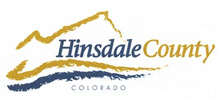 AGENDA HINSDALE COUNTYPLANNING COMMISSIONCOURSEY ANNEX, 311 N. HENSON ST.LAKE CITY, COLORADO 81235 Thursday, December 19, 20194:00 PM	WORKSHOPDiscuss Casey Special Use Permit ApplicationDiscuss New Form Piedra Planning and Zoning Checklist and Project ApprovalDiscuss Town of Lake City’s “Three Mile Plan”	CLOSE WORKSHOP4:30 PM	REGULAR MEETING Modifications to the Agenda	Approval of the Agenda		Approval of the MinutesCITIZENS COMMENTS FROM THE FLOOR		REGULAR AGENDAConsider Casey Special Use Permit ApplicationConsider New Form Piedra Planning and Zoning Checklist and Project ApprovalANY UNSCHEDULED BUSINESS ADJOURNTimes stated are approximate and the agenda may be modified as necessary at the discretion of the Commission.  The next Planning Commission meeting is a regular meeting scheduled for Thursday, January 16, 2020 (as needed), unless otherwise noted, at the Coursey Annex, 311 N. Henson Street, Lake City, CO  81235.  Workshop will begin at 4:00 PM with the regular meeting immediately following.  